                                        Неделя  отказа от куренияСегодня редко можно встретить человека, не слышавшего о вреде табакокурения. Ученые выделили 25 потенциально опасных для жизни заболеваний, вызываемых курением табака. В табачном дыме содержатся мутагены и канцерогены, поэтому около 50% курильщиков умирают от причин, связанных с этой пагубной привычкой.Но у курящих формируется мощная зависимость сродни наркотической, возникающей при употреблении опиатов, таких как кокаин и героин. После поступления никотина в организм через органы дыхания происходит его связывание с никотинхолинергическими рецепторами, что приводит к ощутимому стимулирующему эффекту. В результате у человека образуется физическая зависимость, сопряженная с толерантностью к высоким дозам никотина и чреватая развитием никотиновой ломки на фоне резкого отказа от курения.Процесс вдыхания продуктов сгорания табака доставляет зависимому удовольствие, улучшает настроение, позволяет сконцентрироваться умственно и расслабиться физически, уменьшает стресс и напряженность. Утренняя сигарета приводит к стимулированию и возбуждению нервной системы, но к вечеру, когда содержание никотина в крови вырастает до максимума, эффект становится противоположным. Как и в случае остальных химических зависимостей, при самостоятельном бросании табачных изделий высок риск рецидива. Вот почему стоит обратиться к специалисту за неотложной помощью и поддерживающей терапией в дальнейшем.Реакция организма на отмену табакаПочему большинству так трудно бросить эту пагубную привычку? Ответ кроется в сочетании психологической и физиологической зависимостей.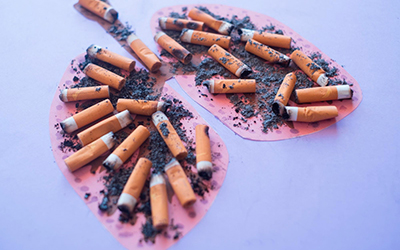 Как отреагируют тело и психика на резкую отмену никотинсодержащей продукции? Никотин прочно встраивается в обмен веществ, вот почему при резком бросании потребуется некоторое время на обратную перестройку и восстановление организма. Помимо стимулирования обменных процессов он также затрагивает функционирование желудочно-кишечного тракта и сердечно-сосудистой системы.Несмотря на то, что бросающий довольно быстро почувствует значительные улучшения после отказа от курения, ему придется столкнуться с рядом отрицательных моментов. Стоит заблаговременно изучить наиболее частые симптомы и последствия, наблюдаемые у большинства курильщиков, и как следует подготовиться к ним. Также рекомендуется узнать, как облегчить основную симптоматику.Не забывайте, что стойкость в решении бросить вредную привычку приведет к общему оздоровлению и повышению качества жизни. Обязательно составьте календарь отказа от курения. Наличие тщательно проработанного плана позволит отслеживать успехи и улучшения по месяцам.Когда стоит обратиться к наркологуЗависимые крайне нуждаются в поддержке и ободрении родственников и ближайшего окружения. Близкие всегда интуитивно понимают, как облегчить бросающему курить процесс достижения цели.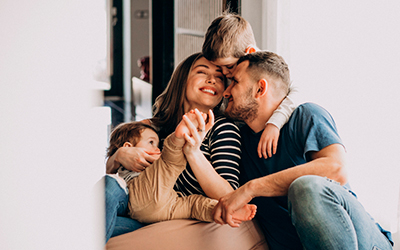 Но если самостоятельный отказ от сигарет не удался, стоит обратиться за профессиональной наркологической помощью. Врачи знают, как облегчить неприятные симптомы и мотивировать пациента.Литература:Табакокурение детей и подростков: гигиенические и медико-социальные проблемы и пути решения : монография / А. А. Баранов, В. Р. Кучма, И. В. Звездина. – Москва : Литтерра, 2007. – 213 с.Меры помощи в отказе от курения в зарубежных клинических рекомендациях по лечению и профилактике сердечно-сосудистых заболеваний / Бережнова М. / 2011 / Рациональная фармакотерапия в кардиологии.Табакокурение: вред, способы отказа [Электронный ресурс] : рекомендации тем, кто курит и желает избавиться от табачной зависимости / [Овчинников Б. В., Дьяконов И. Ф., Зобнев В. М., Дьяконова Т. И.] ; под общ. ред. В. К. Шамрея. – Санкт-Петербург : СпецЛит, 2012. – 45 с.